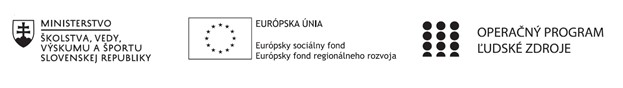 Správa o činnosti pedagogického klubu   Príloha: Prezenčná listina zo stretnutia pedagogického klubu Príloha správy o činnosti pedagogického klubu                                                                                             PREZENČNÁ LISTINA Miesto konania stretnutia: ZŠ J. A. Komenského, Ulica Komenského 752, 022 04 ČadcaDátum konania stretnutia: 30. septembra 2019Trvanie stretnutia: od 14,00 hod 	do 16,00 hod 	 Zoznam účastníkov/členov pedagogického klubu: Meno prizvaných odborníkov/iných účastníkov, ktorí nie sú členmi pedagogického klubu  a podpis/y: 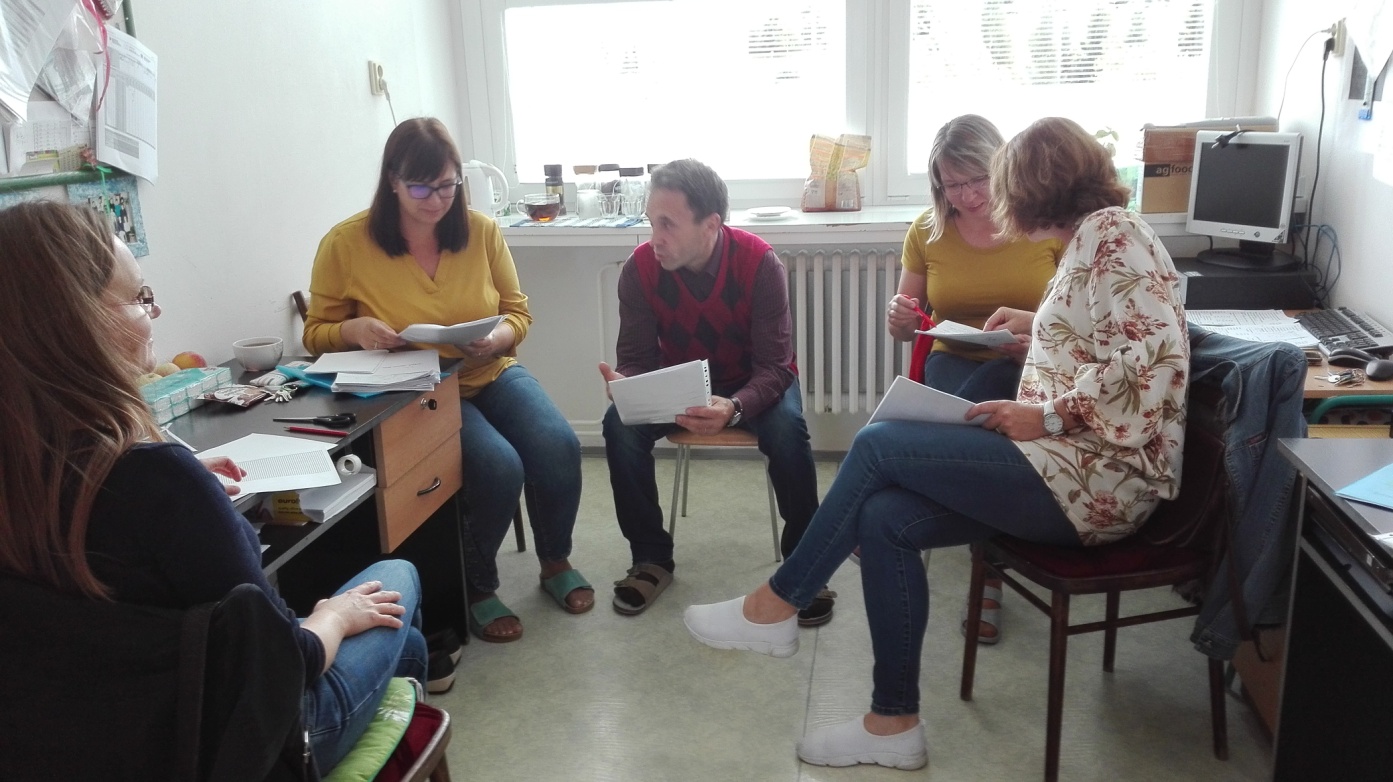 1. Prioritná os Vzdelávanie 2. Špecifický cieľ 1.1.1 Zvýšiť inkluzívnosť a rovnaký prístup ku kvalitnému vzdelávaniu a zlepšiť výsledky a kompetencie detí a žiakov 3. Prijímateľ  Základná škola Jána Amosa KomenskéhoUlica Komenského 752022 04 Čadca4. Názov projektu  Kvalitným vzdelávaním k úspešnému poznaniu5. Kód projektu  ITMS2014+  312011S1646. Názov pedagogického klubu   Pedagogický klub učiteľov matematiky a prírodovedných predmetov7. Dátum stretnutia  pedagogického klubu 30. septembra 20198. Miesto stretnutia  pedagogického klubu ZŠ J. A. Komenského Čadca 9. Meno koordinátora pedagogického klubu  Mgr. Zuzana Račková10. Odkaz na webové sídlo zverejnenej správy  www.zskomenskehoca.edu.sk 	11. Manažérske zhrnutie: Diagnostikovanie a rozvíjanie prírodovednej, čitateľskej a matematickej gramotnosti vo vyučovaní prírodovedných predmetov:Prírodovedná, matematická a čitateľská gramotnosť (PČMG) z pohľadu PISA.Metódy diagnostikovanie úrovní PČMG vo vyučovaní matematiky a prírodovedných predmetov.Diskusia.Kľúčové slová – gramotnosť,  štúdia PISA, metóda     
 12. Hlavné body, témy stretnutia, zhrnutie priebehu stretnutia:  Prírodovedná, matematická a čitateľská gramotnosť (PČMG) z pohľadu PISA.

V štúdii OECD PISA sa gramotnosť rozumie v inovovanom zmysle ako „schopnosť žiakov aplikovať vedomosti a zručnosti z materinského jazyka, matematiky a prírodných vied, analyzovať, zdôvodňovať a efektívne komunikovať svoje názory a postoje, ako aj predkladať, riešiť a interpretovať problémy v rozličných situáciách. Gramotnosť je vnímaná ako schopnosť žiakov používať v praktickom živote vedomosti a zručnosti získané v priebehu povinnej školskej dochádzky“ (OECD PISA 2003). Z pohľadu vzdelávania sa stotožňujeme s vymedzením gramotnosti uvedeným v štúdii PISA ako schopnosť žiakov používať v praktickom živote vedomosti a zručnosti získané v priebehu povinnej školskej dochádzky.  Metódy diagnostikovanie úrovní PČMG vo vyučovaní matematiky a prírodovedných predmetov.
Vyučujúci sa zhodli na tom, že vhodným spôsobom diagnostiky úrovní PČMG sú úlohy rôzneho typu. Majú však spoločné črty: kontext, súvisiaci s reálnym životom, môže to zahŕňať aj vedu, techniku a technológie,využívanie vedomostí (z matematiky v prípade matematickej gramotnosti, z prírodných vied ale aj z matematiky pri prírodovednej gramotnosti),kompetencie, t.j. postupy, procesy, schopnosť „vylúpnuť“ matematický, či prírodovedný obsah problému, schopnosť vyvodzovať zdôvodnené závery, úlohy obvykle uvádza viac alebo menej rozsiahly text, graf, obrázok alebo iný písomný materiál, ku ktorému sa vzťahujú nasledujúce otázky, prípadne kombinácia viacerých materiálov, v úlohách sa často nachádza ďalší text, obrázok či graf aj medzi čiastkovými otázkami úlohy a rozvíja alebo hlbšie ilustruje nosnú tému,ako úvodné materiály sú v úlohách vždy zvolené autentické materiály, s ktorými sa bežne stretávame - obvykle sa jedná o články z novín a časopisov, internetové texty, fotografie, mapy, informačné letáky a podobne,praktické úlohy – odmeraj, vyslov prognózu, navrhni a zrealizuj postup, spracuj záznam,Diskusia.Vyučujúci skonštatovali, že prírodovedná gramotnosť si vyžaduje istú úroveň čitateľskej a matematickej gramotnosti. Bez schopnosti prečítať a pochopiť text a následne vykonať matematické operácie žiak nie je schopný správne aplikovať ani svoje vedomosti z prírodovedných predmetov. Preto sa aj na vyučovaní prírodovedných predmetov budú viac venovať práci s textom, grafmi, obrázkami ...13. Závery a odporúčania:  Členovia klubu sa zhodli na vhodnosti zaraďovania úloh diagnostikujúcich úroveň PMČG do testov v rámci svojich predmetov. Získajú tak obraz o úrovni spomínaných gramotností a môžu sa zamerať pri vyučovaní na konkrétnu oblasť.  Vyučujúci na základe doterajších mnohoročných skúseností zhodne skonštatovali, že je v jednotlivých predmetoch je veľmi malý priestor na úlohy takéhoto typu – nízka časová dotácia, vysoká náročnosť učiva z pohľadu žiakov, problémy s pochopením základnej látky.14. Vypracoval (meno, priezvisko)  Ing. Eva Václaviková15. Dátum  30.9.201916. Podpis 17. Schválil (meno, priezvisko)  Mgr. Zuzana Račková18. Dátum  30.9.201919. Podpis  Prioritná os: Vzdelávanie Špecifický cieľ: 1.1.1 Zvýšiť inkluzívnosť a rovnaký prístup ku kvalitnému vzdelávaniu a zlepšiť výsledky a kompetencie detí a žiakov Prijímateľ:  Základná škola Jána Amosa Komenského, 
 Ulica Komenského 752, 022 04 ČadcaNázov projektu:  Kvalitným vzdelávaním k úspešnému poznaniuKód ITMS projektu:  312011S164Názov pedagogického klubu:  Pedagogický klub učiteľov matematiky a prírodovedných   
 predmetovč. Meno a priezvisko Podpis Inštitúcia  1. Mgr. Zuzana RačkováŽŠ J. A. Komenského, Čadca  2. Ing. Eva Václaviková ŽŠ J. A. Komenského, Čadca 3. Mgr. Andrea Poláčková ŽŠ J. A. Komenského, Čadca 4. Mgr. Zuzana Vyšlanová ŽŠ J. A. Komenského, Čadca 5. Mgr. Vladimír Vlček ŽŠ J. A. Komenského, Čadca č. Meno a priezvisko Podpis Inštitúcia 